Антикоррупционный вестник за 4-8 февраля 2019 годаСуд лишил мандатов пятерых депутатов в Омской области По данным прокуратуры, ряд депутатов Советов сельских поселений Седельниковского муниципального района не исполнили обязанность по предоставлению сведений о доходахОМСК, 4 февраля. /ТАСС/. В Омской области суд лишил мандатов пятерых депутатов по иску прокуратуры. Они нарушили требования закона о противодействии коррупции, сообщается в понедельник на сайте прокуратуры Омской области."Ряд депутатов Советов сельских поселений Седельниковского муниципального района не исполнили обязанность по предоставлению сведений о доходах, расходах, об имуществе и обязательствах имущественного характера за 2017 год", - сообщает ведомство о результатах прокурорской проверки.После вынесенных представлений 12 депутатов предоставили недостающие сведения, один депутат принял решение о досрочной отставке, еще пятерых депутатов, проигнорировавших обращение прокуратуры, мандатов лишил суд.Обязанность декларировать доходы, имущество и обязательства имущественного характера для публичных должностных лиц и членов их семей была установлена ст. 8 закона от 25 декабря 2008 г. "О противодействии коррупции.Дело о коррупции возбуждено против директора псковской ОЭЗ "Моглино" Дело в отношении Ольги Торбич, как сообщили в администрации Псковской области, возбудило региональное управление ФСБ ПСКОВ, 5 февраля. /ТАСС/. Уголовное дело возбуждено против директора псковской особой экономической зоны (ОЭЗ) "Моглино" Ольги Торбич, сообщила пресс-служба администрации Псковской области."Решением совета директоров от 5 февраля Ольга Торбич освобождена от занимаемой должности генерального директора ОЭЗ "Моглино". Управлением ФСБ России по Псковской области в отношении нее возбуждено уголовное дело "по коррупционной составляющей", - говорится в сообщении.Исполняющим обязанности гендиректора ОЭЗ "Моглино" назначен Олег Бедских, ранее занимавший должность заместителя главы управляющей компании, отмечается в сообщении.Как пояснили ТАСС в пресс-службе УФСБ по Псковской области, дело против Торбич возбуждено по ст. 285 УК РФ (использование должностным лицом своих служебных полномочий из корыстной или личной заинтересованности). "Остальные подробности не сообщаются, идет следствие", - сказал собеседник агентства.Максимальная санкция данной статьи предусматривает лишение свободы на срок до четырех лет.Председатель совета директоров ОЭЗ "Моглино", заместитель губернатора Псковской области Нинель Салагаева сообщила журналистам, что дело, возбужденное в отношении Торбич, не связано с деятельностью администрации региона. "Ситуация с экс-генеральным директором ОЭЗ "Моглино" связана с лоббированием интересов аффилированных с ней коммерческих структур в корыстных целях при заключении контрактов ОЭЗ и не имеет отношения к деятельности администрации Псковской области как в предыдущий, так и нынешний период", - сказала Салагаева.Торбич возглавляла "Моглино" с 2012 года, до этого работала в органах исполнительной власти региона, где занимала должность советника вице-губернатора, была первым зампредседателя Госкомитета Псковской области по имущественным отношениям.ОЭЗ "Моглино"ОЭЗ "Моглино" - единственная в Северо-Западном федеральном округе экономическая зона промышленно- производственного типа, расположенная в 45 км от границы с Евросоюзом. Она создана в июле 2012 года на территории в 215 га, сейчас резидентами зоны являются 10 российских и иностранных компаний, которые планируют запустить производства с общим объемом инвестиций более 4,5 млрд рублей."Моглино" занимает седьмую строчку в Национальном рейтинге инвестиционной привлекательности особых экономических зон (ОЭЗ) России, разработанном Ассоциацией развития кластеров и технопарков РФ.Горнодобывающая отрасль Киргизии погрязла в коррупции, считают в Бишкеке6 февраля, 07:32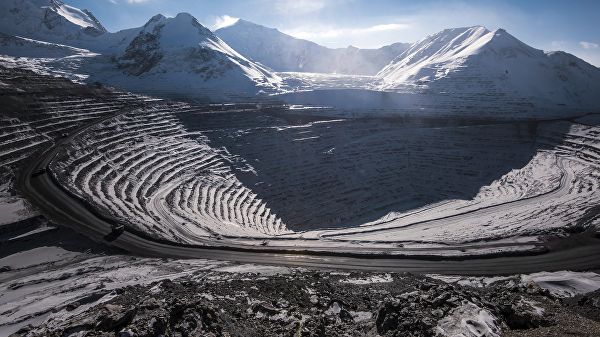 © Sputnik / Табылды КадырбековБИШКЕК, 6 фев – РИА Новости. Горнодобывающая отрасль и вся сфера недропользования Киргизии погрязла в коррупции, говорится в решении Совета безопасности страны "О мерах по обеспечению безопасности в сфере недропользования Кыргызской Республики", которое в среду подписал президент Сооронбай Жээнбеков.В документе обозначены проблемы сферы. Так, одной из основных проблем отрасли Совет безопасности назвал "коррупцию, глубоко проникшую в отдельные уполномоченные государственные органы в сфере недропользования и горнодобывающем секторе, особенно в лицензионно-разрешительной системе".Упомянуты и такие нерешенные вопросы, как "протестные настроения местного населения, сложившиеся на производственных объектах горнодобывающей отрасли из-за недостатка информированности о выгодах проекта по развитию территории" и "вмешательство местных органов власти в деятельность инвесторов, в том числе путем создания искусственных и бюрократических препятствий при получении доступа к земельным участкам на месторождениях".Совет безопасности предлагает и решения. По мнению совещательного органа, решить проблемы поможет "выработка действенных механизмов, направленных на привлечение внутренних и внешних инвестиций в сферу недропользования страны".Также необходимо "обеспечить горнодобывающим компаниям беспрепятственный доступ к разрабатываемым месторождениям" и "с выездом на места провести агитационные и разъяснительные работы среди местного населения о недопустимости организации беспорядков и приостановления деятельности горнодобывающих компаний", говорится в документе.Разработка месторождений в Киргизии неоднократно становилась причиной митингов и беспорядков. Так 5 ноября прошлого года на территории месторождения произошел инцидент между местными жителями и охранниками, во время которого сельчане избили двух сотрудников милиции. По данному факту было возбуждено уголовное дело. В начале декабря правоохранительные органы задержали 15 жителей поселка Терек-Сай, участвовавших в беспорядках, это спровоцировало волну недовольства среди их односельчан, которые требовали освободить арестованных.В 2013-14 годах жители близлежащих сел Киргизии организовали массовые беспорядки во время митингов против разработки канадскими инвесторами крупнейшего в республике золотого месторождения Кумтор. В октябре 2013 жители Кадамджайского района Киргизии разгромили офис австралийской "Z-Explorer", владеющей лицензией на месторождение золота Шамбесай в Баткенской области на юге республики, требуя остановить разработку рудника. В сентябре прошлого года местные жители напали на китайских инвесторов, прибывших на осмотр месторождения Шамбесай.В Дагестане 31 чиновника привлекли к уголовной ответственности в 2018 году7 февраля, 16:12МАХАЧКАЛА, 7 фев - РИА Новости. Более 30 высокопоставленных чиновников привлечены к уголовной ответственности в Дагестане в рамках борьбы с коррупцией, заявил руководитель республиканского следственного управления Сергей Дубровин."Уголовной ответственности привлечено 31 должностное лицо, обладающее особым правовым статусом – это главы городов, районов, сельских поселений, депутаты разного уровня. В отношении 24 таких лиц уголовные дела направлены в суд. Правоохранительные органы и руководство республики считают борьбу с коррупцией одной из основных задач", - сказал Дубровин на расширенном заседании коллегии следственного управления Следственного комитета РФ по республике, где были подведены итоги работы за 2018 год.По его словам, не менее важным направлением деятельности следственного управления является обеспечение эффективной защиты детей от преступных посягательств и предотвращение их участия в противоправной деятельности.США связали коррупцию в Центральной Европе с ростом влияния России и Китая8 февраля, 19:27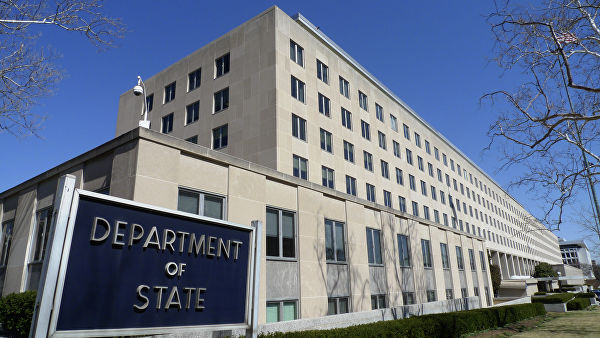 © AP Photo / J. Scott Applewhite, FileВАШИНГТОН, 8 фев – РИА Новости. Соединенные Штаты предложат странам Центральной Европы поддержку в изучении связи коррупции с российским влиянием в этом регионе, заявил в пятницу журналистам высокопоставленный представитель госдепартамента.Госсекретарь США Майк Помпео 11-15 февраля посетит Венгрию, Словакию, Польшу, Бельгию и Исландию."Немалая часть нашей обеспокоенности связана с масштабами коррупции в Центральной Европе, включая Венгрию. Проблема коррупции создает каналы для влияния России и Китая. На самом деле сложно отделить два этих вопроса. И одна из инициатив, которые мы предложим, будет заключаться в поддержке со стороны США усилий по более пристальному изучению пересечения коррупции и российского и китайского влияния", - сказал он.